ПРОГРАММА РОДИТЕЛЬСКОГО ЛЕКТОРИЯ В ШКОЛЕ БУДУЩЕГО ПЕРВОКЛАССНИКАПОЯСНИТЕЛЬНАЯ ЗАПИСКАПрактика многолетней работы с первоклассниками и их родителями показывает, что большая часть родителей не владеют методами эффективного взаимодействия с детьми, имеют не достаточное представление о психологическом здоровье детей и о способах его сохранения при переходе из системы дошкольного образования в школу. Вместе с тем, первоклассник, приходя в школу, проходит период адаптации, который может быть очень сложным для него. Информированность родителей о том, что происходит с ребенком в этот период, и на протяжении первого года обучения может помочь многим детям быть лучше адаптированными к обучению в школе. Навыки эффективного взаимодействия с детьми помогут родителям улучшить взаимоотношения в семье, что отразится и на обучении детей в школе. Поэтому наряду с подготовительными занятиями для будущих первоклассников проводятся занятия для родителей. Курс рассчитан на 32 недели.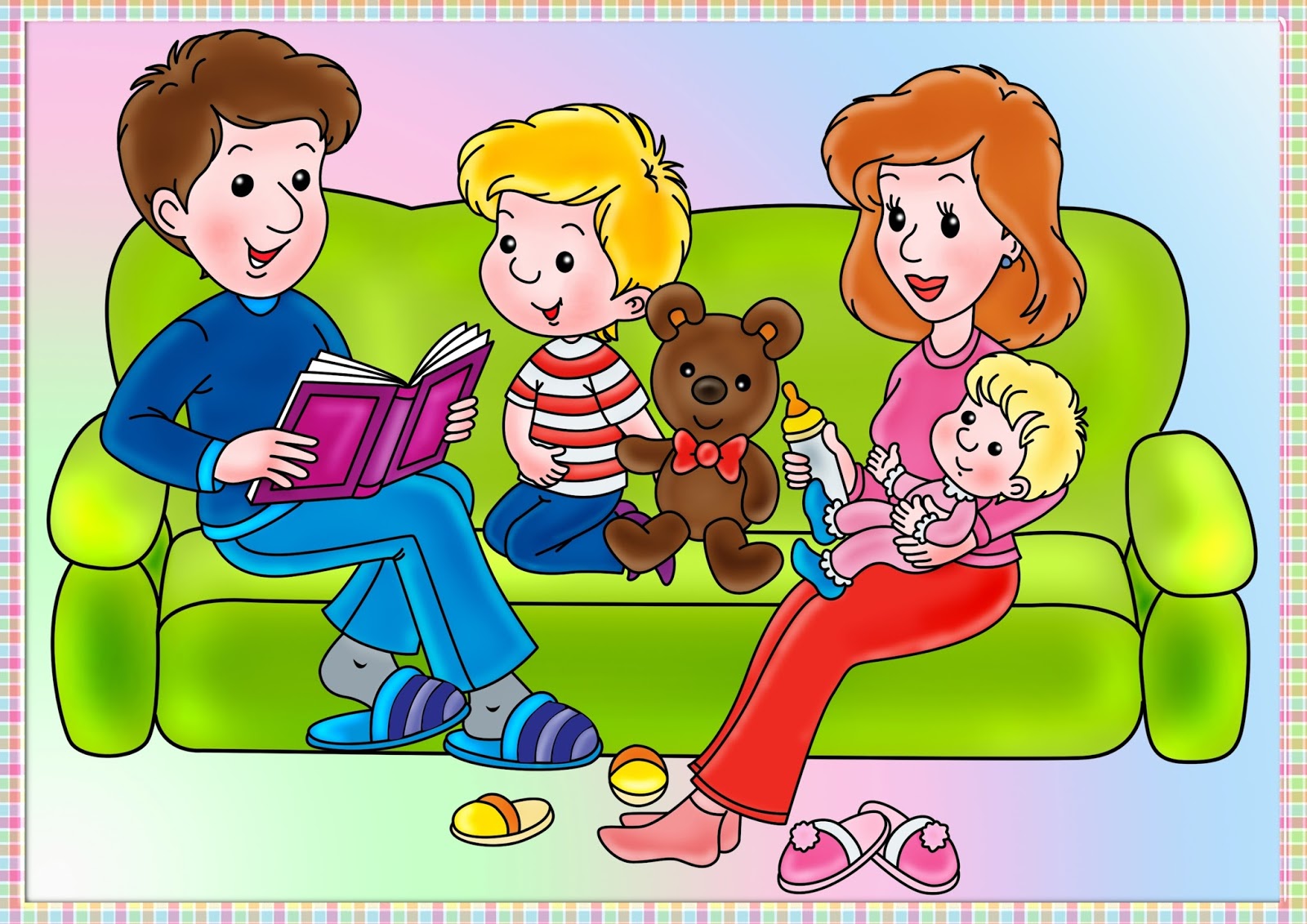 ТЕМАТИЧЕСКОЕ ПЛАНИРОВАНИЕ КУРСА Использованная литератураИ.М. Марковская. Тренинг взаимодействия родителей с детьми. – СПб: Речь, 2005. – 150 с.№ занятияТемаКол-во часов1Организационное занятие. Заключение договоров.22Знакомство с программой Школы будущего первоклассника.23Портрет выпускника детского сада (часть 1).24Портрет выпускника детского сада (часть 2).25Рекомендации по подготовке детей к обучению в школе. Общее развитие, состояние здоровья.26Рекомендации по подготовке детей к обучению в школе. Представления об окружающем мире.27Рекомендации по подготовке детей к обучению в школе. Развитие речи.28Рекомендации по подготовке детей к обучению в школе. Логопедические нарушения.29Рекомендации по подготовке детей к обучению в школе. Элементарные математические представления.210Рекомендации по подготовке детей к обучению в школе. Развитие внимания, восприятия, памяти.211Рекомендации по подготовке детей к обучению в школе. Развитие логики.212Рекомендации по подготовке детей к обучению в школе. Представления о правилах поведения в школе, на улице, на дороге.213Рекомендации по подготовке детей к обучению в школе. Развитие эмоционально-волевой сферы ребенка.214Рекомендации по подготовке детей к обучению в школе. Что такое школьная мотивация.215Рекомендации по подготовке детей к обучению в школе. Развитие коммуникативных навыков.216Рекомендации по подготовке детей к обучению в школе. Развитие мелкой моторики, готовность руки к письму.217Детско-родительские отношения. Тест детско-родительских отношений.218Детско-родительские отношения. Обсуждение результатов тестирования.219Знаю ли я своего ребенка. Заполнение таблицы. Предположительные ответы детей. Домашнее задание. Сравнить свои ответы с реальными ответами детей.220Обсуждение ответов детей (см. занятие 19) с поисками скрытого смысла в этих ответах.221Мир детский и мир взрослый. Особенности мировосприятия взрослых и детей. Цели негативного поведения детей.222Что меня радует или огорчает в моем ребенке. Заполнение таблицы. Обсуждение.223Как лучше понять своего ребенка. Погружение в детство. Билль о правах ребенка.224Какие качества нравятся нам в других людях? Почему? Какие качества нравятся нашим детям. Заполнение таблицы. Домашнее задание. Сравнить свои представления с представлениями ребенка.225Обсуждение домашнего задания занятия 24. Что такое хороший родитель. Территория родителя и территория ребенка. Что такое самостоятельность и зависимость.226Язык принятия и язык непринятия ребенка. Обсуждение конкретных ситуаций.227Проблемы детей и проблемы родителей. Активное слушание как способ решения проблем детей.228Активное слушание. Развитие навыка активного слушания.229Совместное занятие родителей и детей.230Способы эффективной коммуникации для разрешения проблем, которые могут возникнуть у родителя с ребенком.231Конфликты. Беспроигрышный метод их разрешения.232Поощрения и наказания. Знакомство с принципами использования этих методов.2